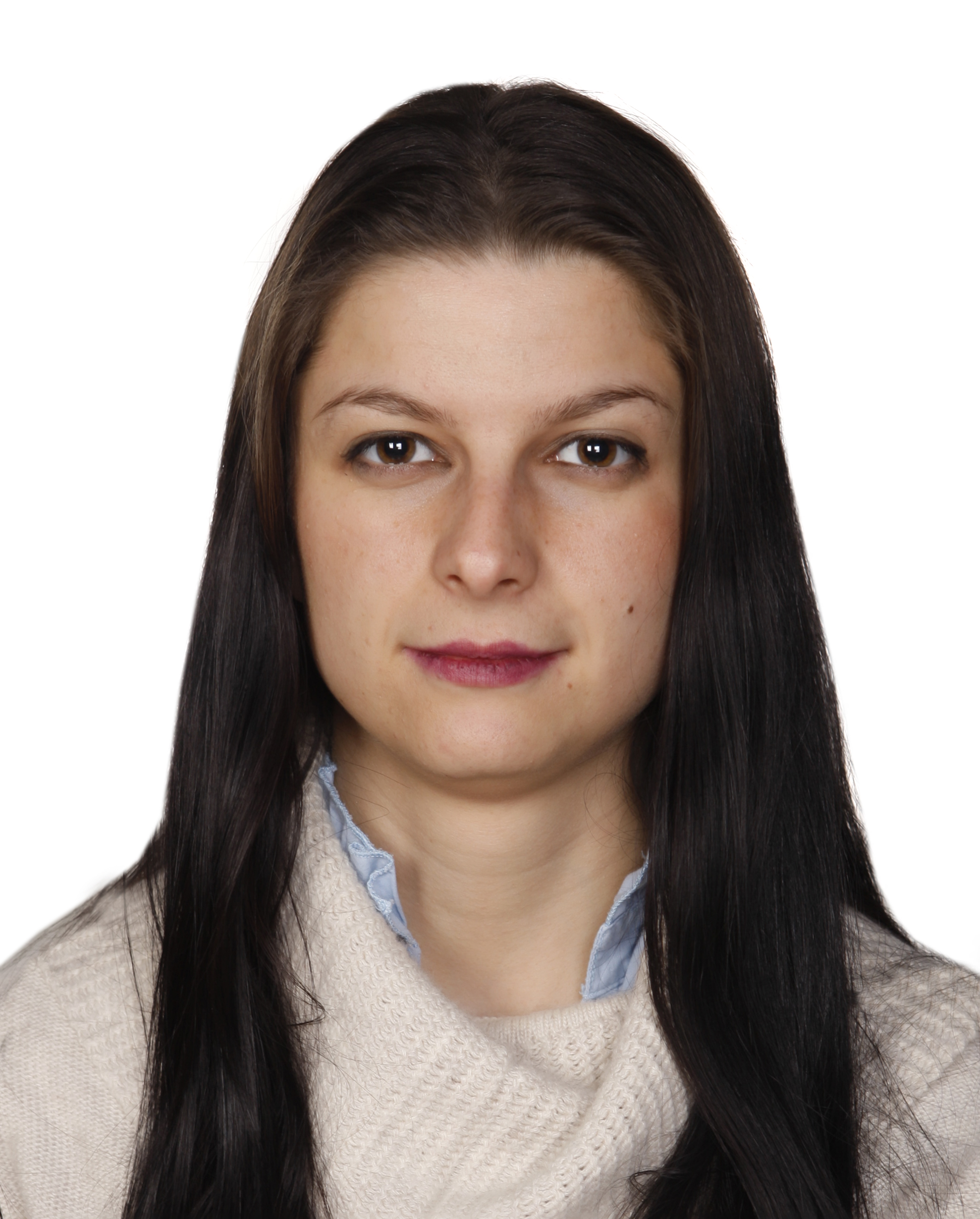 Getmira Natso10 Rue Edouard Millaud/69004 Lyon26 ans / 0664737718 / jetanaco@hotmail.comFORMATION2009-2012 BACHELOR en langue Anglais. 3 ans, Université de Tirana, FACULTE DE LANGUES ETRANGERES – Tirana– ALBANIE – Reconnu par le département de reconnaissance des diplômes – Centre ENIC-NARIC France De Mars 2012 à fin Juin 2012  Formation dans l’enseignement privé 4 mois, Université de Tirana, Tirana, Albanie2012-2014	MASTER en SCIENCES dans l’Enseignement de la Langue Anglaise Secondaire et Supérieur, 2 Ans, Université de Tirana, Tirana, Albanie– Reconnu par le département reconnaissance des diplômes – Centre ENIC-NARIC FranceDe Février 2014 à fin Mai 2014 Formation dans les modernes utilisé dans l’enseignement des différentes langues étrangères, Université de Tirana, Tirana, Albanie2014-2015  Stage d’enseignement de neuf mois dans une école secondaire, Berat, AlbanieEXPERIENCE PROFESSIONNELLE17-02-2014 - 30.08.2015  Enseignante  DES LANGUES ETRANGERES dans le Centre des langues étrangères OPTIMA , Tirana, AlbanieEnseignement de l’Anglais 20 heures et de l’espagnol 5 heures par semaine pour des groupes d’âges différents : de 6 à 40 ans Responsable de la préparation des élèves de dernière année à l’apprentissage accéléré, à la préparation aux examens TOEFL, IELTSConnaissance approfondie des styles d’enseignement et adaptation du  programme d’études secondaires aux capacités d’apprentissage de chaque élève.19.02.2013- 30.01.2014 Ecole secondaire  NJUTON , Tirana, Albanie Enseignement de l’Anglais 10 heures par semaine Enseignement à des élèves de 2e et 3e années, élaboration et suivi d’un programme de cours selon l’âge.Planification et création des plans de cours novateurs à des élèves de 1e année20.03.2011-05.10.1012 Assistant e Responsable en Ressources Humaines, Bureau de Planification et de Construction des Ascenseurs Liftech , Tirana , AlbanieInterroger les différents candidats pour les postes requis Réalisation de dossiers de chaque candidat. Informer le chef et le personnel des différents évènements et planCOMPETENCES SPECIFIQUESAnglais : Niveau correct (séjours linguistiques).Espagnol : Niveau correct (séjours linguistiques).Grec : Niveau correct (séjours linguistiques).Informatique / Bureautique : Certificate ECDL (EUROPEAN COMPUTER DRIVING LICENCE )  Full Pack OfficeToefl  Certificate Certificat de connaissance de la langue grecque –Obtenu par l’Institute grecque ΠΗΓΗ ΖΩΗΣFormation à Alliance Française NIVEAU B2 Permis B